UL Student Life 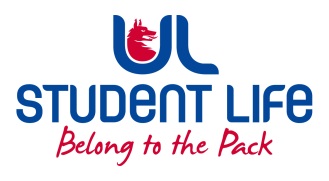          STUDENT EXECUTIVE COMMITTEE REPORT Role / Position:PSU Rep.PSU Rep.Author:Louis Pemble Louis Pemble Date:16.9.2116.9.21Audience :UL Student CouncilUL Student CouncilAction:ApproveApproveGoalsGoalsGoalsGoalsMain GoalsMain GoalsMain GoalsProgress (what have you achieved since the last Council meeting)Increase representation for research students Increase representation for research students Increase representation for research students Research students face different issues than that of their taught colleagues. So we created the position of PHD and Research Officer, which has been filled by Vedant Modi. Increase social media presenceIncrease social media presenceIncrease social media presenceRecruited PG student Social Media Guru to work with us part time.Pop up event in court yard (thanks to SL for accommodating).Push on branded merchandise. Water bottle and USB Sticks, more to come International Trip Refunds International Trip Refunds International Trip Refunds This has gone to mediation.Continuing facilitation of back to campus for students Continuing facilitation of back to campus for students Continuing facilitation of back to campus for students -We are hearing from students in smaller cohorts that some and sometimes most of their lectures are online. The UL website states clearly in the section on “What the Autumn 2021 semester will look like”, the majority of classes will be face to face. Issue raised at CAMPG and Dean’s to resolve. - Multiple students have had difficulty with the 5 steps required for enrolment. This has been raised with AR as this needs to be seamless- Long delays with students receiving student cards. Issue raised with AR.   Other Achievements since last CouncilOther Achievements since last CouncilOther Achievements since last CouncilOther Achievements since last CouncilWelcome PacksWelcome PacksWelcome PacksHundreds of welcome packs collected by international students. Great opportunity to meet them. COVID19 COVID19 COVID19 Staff received accredited COVID19 officer training Postgraduate Students’ HandbookPostgraduate Students’ HandbookPostgraduate Students’ HandbookFollowing on from the difficulty of navigating the different UL portals, the PSU put together a handbook for our Postgraduate taught community where they can find out all they need to know in one place, and can be found on our website.  Common Room  Common Room  Common Room PSU common room back open with appropriate safety measures. Students can come to use facilities (microwave, tea, coffee) but cannot stay. Attendance at events/meetings and actions taken or agreedAttendance at events/meetings and actions taken or agreedAttendance at events/meetings and actions taken or agreedAttendance at events/meetings and actions taken or agreedLibrary Library Library Raised issue of access due to no student cards. EDI EDI EDI Agreed to work with EDI to promote integration of national and international students Plans before the next meetingPlans before the next meetingPlans before the next meetingPlans before the next meetingAction/work areaAction/work areaAction/work areaWhat I hope to achieveEvents  Events  Events  As restrictions seem to be ending we would like to have events in place ASAP. Gaeilge Scholarship Gaeilge Scholarship Gaeilge Scholarship  In the past PSU has paid course fees for PG students to take an evening class in Gaeilge, this is something we want to continue. Student EngagementStudent EngagementStudent EngagementStudent EngagementType of Engagement (Meeting, event etc)Type of Engagement (Meeting, event etc)Type of Engagement (Meeting, event etc)Purpose and anything to report onCampus Tours Campus Tours Campus Tours Hour long tours of campus given for those who wanted it. Strong uptake from national, and international students both EU and non EU. Brunch Event in Milk Market Brunch Event in Milk Market Brunch Event in Milk Market Meet and greet event. Rania and Vedant spent some time with students in the city. Continuation Art Exhibition Continuation Art Exhibition Continuation Art Exhibition Art show conjunction with Limerick Irish Algerian Friendship group and People’s Museum Limerick. Opening night event with wine and refreshments. Media engagement and external relationsMedia engagement and external relationsMedia engagement and external relationsMedia engagement and external relationsEngagement (Press, other organisations etc)Engagement (Press, other organisations etc)Engagement (Press, other organisations etc)Purpose and anything to report on